Reverend Veronica Don        603-878-1684    www.masoncongregatioalchurch.orgNo news is good news.  Is this really true?   Well, you have had no March news from this newsletter yet.  But now I have something to share.   This news is good news!    The Lenten season has been honored by Mason Church with the suggestions below.  Our Maundy Service will take place with the Brookline Church.  Reverend Catherine Merrill will put together a service which you can access on Thursday via Utube, https://www.facebook.com/BrooklineCommunityChurch OR,  Reverend Catherine and Reverend Veronica will lead a candlelight service in the Brookline parking lot.  This will most likely not be a crowded event, and just to make sure, we will leave our cars (if you are able to) across the street or in the town lot next to fire house, and walk back to the Brookline Church parking lot.  Carpooling:  Call or text: Michelle Scott  801-91408 pm in Brookline,  Maundy Thursday  outside service--Parking Lot at Brookline Church
Each day in lent:Set up a giving box.  Each day put something from your pantry into the box, then take the box to the food pantry at the end of lent.   How’s your box coming along?   Each week during lent:Reach a hand out to someone who needs you, sit with them, hear their story.  In COVID this might mean calling someone who you normally find both hard to deal with and lonely.  Make this a regular part of your Lenten week.  Sit with the struggling person, (on the phone, socially distanced, whatever) and open your heart to them. Maundy  Thursday April 1:Sharing a choice of Utube service, or a service in the Brookline parking lot.    See info aboveGood Friday April 2:Stations of the cross: https://www.youtube.com/watch?v=tLGwLMLcq8k  this is a history of the journey of Jesus's last day.  Watch this from 6 to 7pm , and then share our thoughts on this somber day.Your zoom invitation below:  Mason Church is inviting you to a scheduled Zoom meeting.   Topic: Stations of the Cross with Mason Church  Time: Apr 2, 2021 07:00 PM Eastern Time (US and Canada) Join Zoom Meeting  https://us02web.zoom.us/j/89032741397?pwd=alV3djVxZEc0VDVXa1N4Y1FLdUJHdz09 Meeting ID: 890 3274 1397   Passcode: 125910Dial by your location        +1 929 205 6099 US (New York)Easter Service Sunday, April 4 will be held at 10 am on zoom.  No sunrise service this year.   Please join in to make it a festive, lively service.  Mason Church is inviting you to a scheduled Zoom meeting.  See info on zoom church below:https://us02web.zoom.us/j/82121212979   Meeting ID: 821 2121 2979 Our live Zoom is easy!  You can simply click on the blue link we send out, and a window will open that you say yes, “launch Zoom,” and you are in.  If it is your first time on Zoom, it will ask you to download Zoom onto your device then it will give you the launch window.When you enter zoom, the host will let you in from the ‘waiting room’ and you will be muted when you enter.  Simply hover your cursor arrow over the bottom (or sometimes it’s on the top) of your screen, over the little picture of the microphone.  If it has a red line, you are muted. Click on it, and you are unmuted!  You can stay unmuted until the service begins, then as usual we are all silent, so you will be muted by the host until the service is over.  Join Zoom Meeting.   Click on the link below, or copy and paste the link into your search engine. Remember when you go to the link, you can also use your regular phone to call in, listen, and also participate.  See you on Sunday.  https://us02web.zoom.us/j/82121212979         Any questions, please call Michelle at 603 801-9140 for help!  Upcoming EventsMason Church Annual Meeting has been postponed until later in the Spring  No doubt it will be the 1st ever Zoom annual meeting!  So just a reminder: Deacons, Treasurer, and all other committees, your annual reports are due now so Dotsie can create our Annual Report.  Send these to Dotsie: dotsiemill@gmail.com     Judy Wilkins, chair of the Nominating Committee is asking for people to step up for the following openings:  Nominating Committee, Stewardship, Church Gifts, Historian, and Crathern Room Curator.  You can reach Judy at robertwilkins86@comcast.net    or call her at 878-3218Nashua Soup Kitchen  - In this New Year, Share your love and energy in this outreach mission of our community.  They were so appreciative of the food/household items we sent for their Christmas baskets, especially the $10 gift certificates for Market Basket groceries. Contact Kathy Chapman, chapman.kathygmail.com or  878-4993 if you need information.  You can check their website to see what’s going on, and what the needs are:  www.nsks.org   603 889-7770   You can donate online!St Vincent DePaul Food Pantry    Call 878-0518 or direct to Maureen  291-0022  This is our local food pantry that can always use your support.  We still have our tote in the church for items.  Occasionally there are items left there, and either Bettie or someone will take them to St. Vincent DePaulStill on Hold--Community Supper – Dee just rounded us up in an email update, and the consensus was we will all stay home, and will reassess the situation in the spring, at a tailgate meeting in the parking lot.  The faithful cooks, cleaners, and bottle washers are lurking in the eves…  In the meantime, they stay in touch and look out for each other as well, due to the outreach/caring of Dee Mitchell and Barbara Devore! Thank you, Team CS.Headstart: Michele Siegmann is wondering if anyone has a collection of little note pads from the freebies we sometimes get from various nonprofits looking to raise funds.  You can leave these off at church and we will get them to her.  They use these as rewards for the children, along with some stickers and/or pencils or crayons.Whose land are we on?  Have you ever wondered about the original inhabitants of Mason NH?  Check out this website https://indigenousnh.com/land-acknowledgement/    Maybe in a future sermon or discussion we can honor this connection.  How many of us have roots back to Native Americans?  Introducing Hope for our future!Sustainability Local News:  There is a website, www.masonnhenergy.org that you can access for how to save energy in your home by tapping into Ever Source’s energy savings ideas, by find out how to solarize your house thru a “barn raising” kind of idea that will save you about 30% of the costs of adding solar. Check out the videos of Mason solar arrays. The 26% return on your investment by the Federal Government, makes your investment in the future a real savings now. The more solar arrays NH has, the more stable the energy grid! Now that’s the sustainability that God’s earth deserves.More local news:  Mason Conservation Commission has trails for you to explore!  Try the newly trimmed up Bronson Potter Trails off Greenville Rd, or the Florence Roberts Trail off Valley Road.  Go to the Town website, and find more info under the Conservation Commission tab.  This is a way to refresh your soul in nature, and to energize your body.  Remember our church family in your prayers, a call, or a card.  Loneliness can be relieved by caring and connection, at least temporarily, and price of this “gift” is mostly free!  Listed below are some of our loved ones who have died recently.  The loss to the family members, and to us, does not really just vanish because we sent a card or expressed our grief.  Take time to remember them in your own way, with call, or some other communication.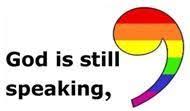 Harry Spears Remember Harry as it takes months to heal from the heart surgery he had in the fall. You can send cards to his home.   966 Starch Mill Rd, Mason, NH 03048. Or give him a call at 400-9209   Harry has been a friend of Mason Church for many years, and participated in worship this summer under the Maple Tree.  A special time for all!Gretchen and Wally Brown   Always in need of a little cheer, Gretchen needs contact with the outside world, so stop by with a wave through the window, bring a meal, or just to pick up syrup and say hello!  Cards to:  421 Meetinghouse Hill Rd, Mason, NH  03048   phone:  878-1481Steve Tamulonis   Steve moved up North to help out with aging family, and we will miss him A LOT.  He has been the Mason Musician for over 20 years.  If there was music happening somewhere, you were likely to see Steve there.  He participated in our choir, our Coffee House, our Praise Band, and organized other musical events in Mason.  The youth group benefitted by his leadership and support as well.  And the Town of Mason has looked tidy and trimmed due to his mowing, trimming, painting, and repairs.  His neighbors benefitted by his thoughtful help in dozens and dozens of ways.  He will always be welcome here!  His new address is: Steve and Jeanne      24 River Street, Ashland NH 03217Susan and Jim Suokko have moved to Florida for now.  Their Florida address is: 8814 28th Ave. Palmetto, FL  34221.   They are a permanent part of our church family, and so keep in touch with them!  Call Susan or text at 978-386-2422   email: usercat2@comcast.netPrayer Shawl Ministry   We think of Susan Suokko who has been the backbone of the Prayer Shawl Ministry, we are in need of prayer shawls.  We continue to have calls from friends of friends, or relatives of friends who want a special shawl.  We can mail these out, but it should be done thru a request to Rev Veronica or a Deacon.  We sew on a 3 inch crocheted cross, if you would like, and adapt the Prayer Shawl poem with the person’s name, and name of family members if indicated.  Knitters needed!  I can provide yarn and pattern for any knitters.  Contact Michelle  878-1680 or miscott39@gmail.com.Laila Washburn  has left us at the venerable age of 101 years old.     She’s always been a beloved member of our church community. You can send love, prayers, and gratefulness for the life of Laila to: granddaughter Kristen Kivela, 25 Will Road, New Ipswich, NH 03071  and daughter Heidi Haley, 415 Old Bennington Rd, Greenfield, NH 03047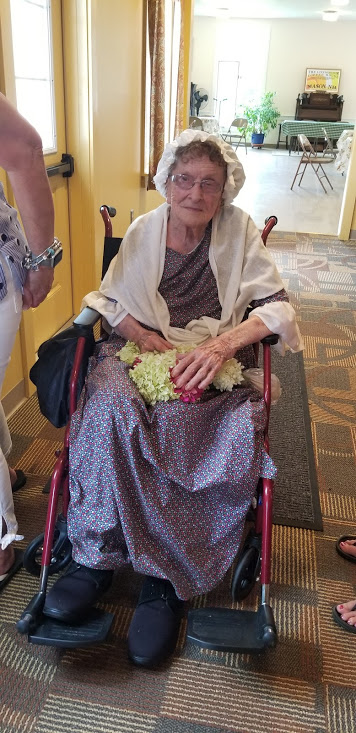 Remembering Jon Pearson   His partner, Pat Greene, who called Jon her ‘rockstar’ is missing him profoundly.  Her address is:  1275 Valley Rd, Mason, NH 03048Kathy Wile our Town Administrator, church member, community leader, and fine example of a life well lived died on January 22 of cancer. She was only in her 60s, and leaves her husband Gerry, and grown children Heather and Brendan.  Then there is also her beloved grandson whom she has had an active part in guiding him in this world.  The pain of the  loss of a loved one does not end with one card, or one kind act, so if you can, reach out to those suffering from loss.  Sometimes it is kind to remember they on the anniversary of their passing, or really, any time.Contemplation—a long, loving look.       Poet Naomi Shahab NyeListen, are you breathing just a little, and calling it a life?  Mary Oliver  Need a ride?  Please spread the word about CVTC.  It’s free to riders, and the drivers can be reimbursed for gas!  A win-win all around.  It’s so simple to pick up a trip, give the ride, (make a new friend or two), and the CVTC administration is efficient and kind.  Really kind!Due to Covid and the average age of the drivers, they are in need of drivers to serve the community.  Drivers are vetted carefully, have excellent driving records, and are frequently reviewed by the riders.